NIPWG  3-26.1Paper for Consideration by NIPWG[S-123 - ProdSpec Radio Services - Sample data sets]Introduction / BackgroundMapping work conducted before NIPWG 2 resulted several issues. It appeared that some sample data needed to be clarified. The new version of Sample data sets takes into account the clarifications presented during NIPWG 2.During NIPWG 2, Italy suggested to complete the sample data sets with information about AIS. In accordance with Action item 2/13, Italy provided information about AIS stations along the Italian coast. After analysis, it appeared that this information only related to AIS AtoN and associated base stations and were not relevant to S-123 but to S-125. Italian data have been forwarded to Finland for further consideration.In nautical publications (Mariner's handbook, lists of Radio Signals, etc.), there are no information about AIS that might be included in the S-123;. only functions related to Anti-collision and to Aids to Navigation are described.Action Required of NIPWGThe NIPWG is invited to:a. note this paper.b. provide any comment.S-123Sample Data SetsRADIO SERVICESincluding REFERENCEVersion 09/11/2016MARITIME RADIO STATIONS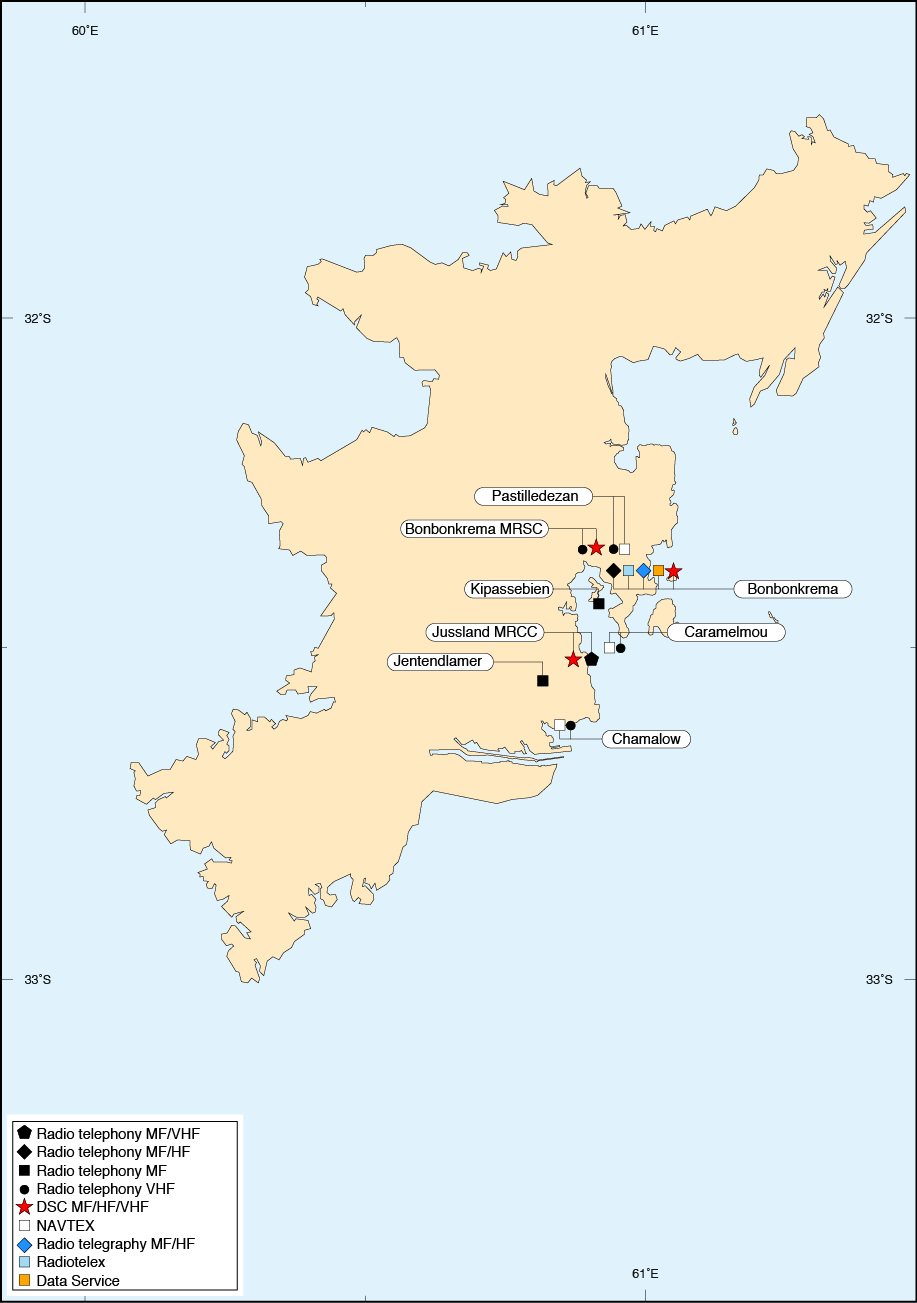 MARITIME SAFETY INFORMATION SERVICESRADIO WEATHER SERVICES AND NAVIGATIONAL WARNINGSThe Jussland Transport Agency transmits AIS messages containing meteorological and hydrological information in all sea areas within range of the Jussland AIS base stations (Signal stations, VTS, Harbour Master’s office).The message contains weather data from the wind and water level gauges closest to the vessel receiving the messages. Receipt of the message on AIS is possible only if the AIS device contains a program with the required specification.RADIO-FACSIMILE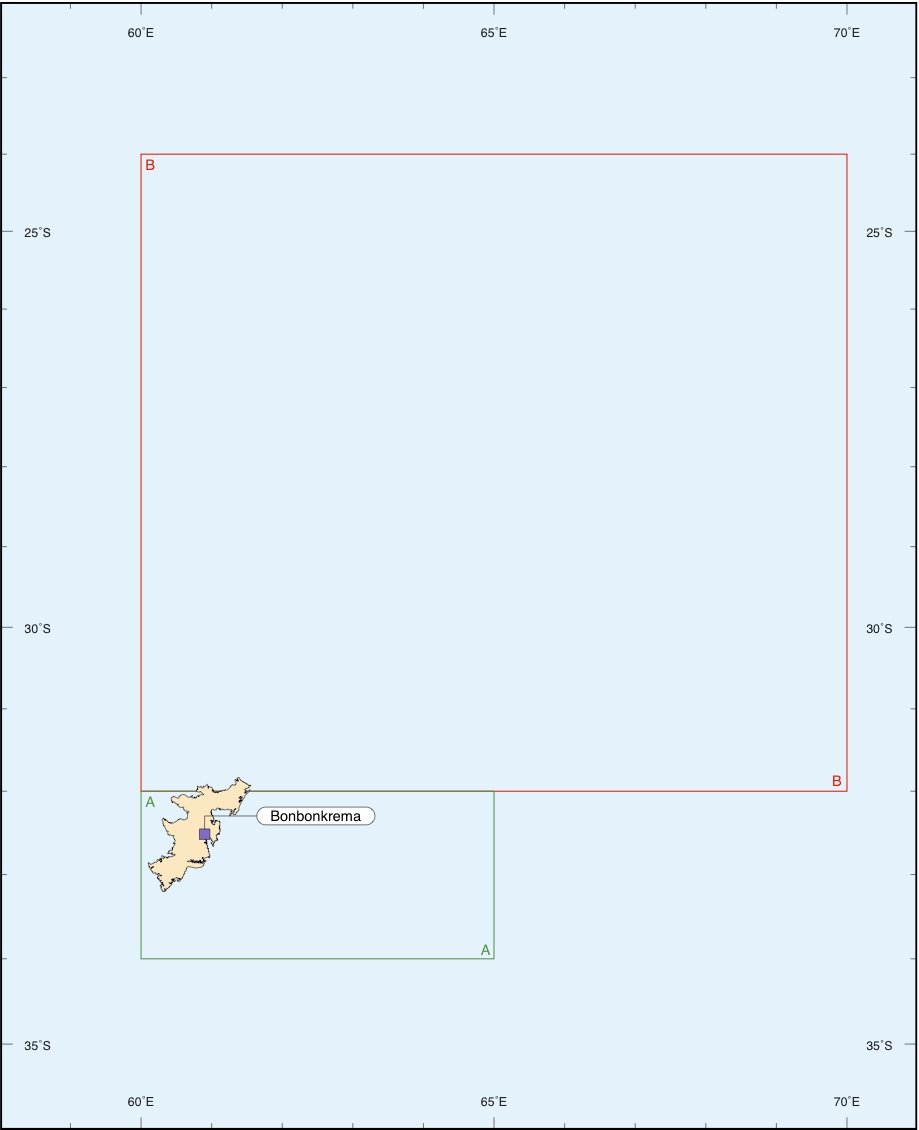 SAFETYNETEGC SAFETYNET SYSTEMTransmission schedule for full GMDSS service1 Scheduled bulletins and warnings for Western Mediterranean Sea are prepared by France.2 Forecasts for areas 30°S - 50°E / 50°S - 80°E and tropical cyclone warnings are prepared by Réunion.3 Tropical cyclone warnings (if any) issued by Réunion as an unscheduled broadcast.4 Scheduled bulletins and warnings for south of the equator prepared by Australia.5 Transmission via AOR-E for areas West of 20°E, transmission via IOR for areas East of 20°E.GLOBAL MARITIME DISTRESS AND SAFETY SYSTEM (GMDSS)SEA AREA A1SEA AREA A2SEA AREAS A3/A4MSIHF NBDP MARITIME SAFETY INFORMATION BROADCAST SERVICENAVAREA COORDINATORSNAVAREA VII (South Africa)The Hydrographer, S.A. NavyHydrographic Officeprivate Bag X1, Tokai7966 CAPE TOWNSouth AfricaTelephone :	+27 21 7872408Fax :		+27 21 7872228email :		hydrosan@iafrica.comWebsite :		http//www.sanho.co.zaNational CoordinatorsSARJUSSLANDSubmitted by:France (SHOM)Executive Summary:Amended version of Radio Services sample data sets.Related Documents:NIPWG 2-26.1Minutes of NIPWG 2 (Section 26)Related Projects:NilJUSSLANDMARITIME TELEMEDICAL ASSISTANCE SERVICE (TMAS)MARITIME TELEMEDICAL ASSISTANCE SERVICE (TMAS)MARITIME TELEMEDICAL ASSISTANCE SERVICE (TMAS)MARITIME TELEMEDICAL ASSISTANCE SERVICE (TMAS)Usual name of centreJusslandcity Hospital, Jussland CityJusslandcity Hospital, Jussland CityCommunicationsJussland MRCC : 	DSC A1 A2 A3 MMSI 005742029Bonbonkrema MRSC :	DSC A1 A2 A3 MMSI 005742030Bonbonkrema (ZZZ) :	DSC A1 A2 A3 MMSI 005742031Jussland MRCC : 	DSC A1 A2 A3 MMSI 005742029Bonbonkrema MRSC :	DSC A1 A2 A3 MMSI 005742030Bonbonkrema (ZZZ) :	DSC A1 A2 A3 MMSI 005742031Jussland MRCC : 	DSC A1 A2 A3 MMSI 005742029Bonbonkrema MRSC :	DSC A1 A2 A3 MMSI 005742030Bonbonkrema (ZZZ) :	DSC A1 A2 A3 MMSI 005742031Hospital Landlines :Hospital Landlines :Hospital Landlines :Hospital Landlines : +999(0)1 23456755-59 +999(0)1 23456755-59 +999(0)1 23456760 +999(0)1 23456760MRCC :MRCC :MRCC :MRCC : +999(0)1 23456789 +999(0)1 23456789 +999(0)1 23456788 +999(0)1 23456788email: mrcc.jussland@jussland.gov.js email: mrcc.jussland@jussland.gov.js Inmarsat C :	+583 422123456TELEX :	+998 123456Inmarsat C :	+583 422123456TELEX :	+998 123456WEBSITE : www.jussland.mrcc.jsWEBSITE : www.jussland.mrcc.jsAssociated MRCC or JRCCMRCC JUSSLANDMRCC JUSSLANDMRCC JUSSLANDConsultation LanguagesJusslandish and EnglishJusslandish and EnglishJusslandish and EnglishRemarksThe Maritime Search and Rescue Service is under the command of the Jusslander NAVY.Attention is drawn to the International Code of Signals, Medical Section.The Maritime Search and Rescue Service is under the command of the Jusslander NAVY.Attention is drawn to the International Code of Signals, Medical Section.The Maritime Search and Rescue Service is under the command of the Jusslander NAVY.Attention is drawn to the International Code of Signals, Medical Section.JUSSLAND MRCCJUSSLAND MRCCJUSSLAND MRCCJUSSLAND MRCCJUSSLAND MRCCJUSSLAND MRCCJUSSLAND MRCC32°31′.50 S  60°54′.07 EMMSI 005742029DSC VHF	: Can 70DSC MF	: 2187,5 kHzDSC HF4	: 4207,5 kHzDSC HF6	: 6312,0 kHzDSC HF8	: 8414,5 kHzDSC HF12	: 12577,0 kHzDSC HF16	: 16804,5 kHzDSC VHF	: Can 70DSC MF	: 2187,5 kHzDSC HF4	: 4207,5 kHzDSC HF6	: 6312,0 kHzDSC HF8	: 8414,5 kHzDSC HF12	: 12577,0 kHzDSC HF16	: 16804,5 kHzAMVERDiagram page 271 +999(0)1 23456789 +999(0)1 23456789 +999(0)1 23456789 +999(0)1 23456788 +999(0)1 23456788 +999(0)1 23456788 +999(0)1 23456788email: mrcc.jussland@jussland.gov.js email: mrcc.jussland@jussland.gov.js email: mrcc.jussland@jussland.gov.js email: mrcc.jussland@jussland.gov.js Inmarsat C :	+583 422123456TELEX :	+998 123456Inmarsat C :	+583 422123456TELEX :	+998 123456Inmarsat C :	+583 422123456TELEX :	+998 123456WEBSITE : www.jussland.mrcc.js WEBSITE : www.jussland.mrcc.js WEBSITE : www.jussland.mrcc.js WEBSITE : www.jussland.mrcc.js NOTES :	1.	This station does not accept public correspondence, accepting Distress, Urgency and Safety traffic only.	2.	Station accepts JUSSREP messages.NOTES :	1.	This station does not accept public correspondence, accepting Distress, Urgency and Safety traffic only.	2.	Station accepts JUSSREP messages.NOTES :	1.	This station does not accept public correspondence, accepting Distress, Urgency and Safety traffic only.	2.	Station accepts JUSSREP messages.NOTES :	1.	This station does not accept public correspondence, accepting Distress, Urgency and Safety traffic only.	2.	Station accepts JUSSREP messages.NOTES :	1.	This station does not accept public correspondence, accepting Distress, Urgency and Safety traffic only.	2.	Station accepts JUSSREP messages.NOTES :	1.	This station does not accept public correspondence, accepting Distress, Urgency and Safety traffic only.	2.	Station accepts JUSSREP messages.NOTES :	1.	This station does not accept public correspondence, accepting Distress, Urgency and Safety traffic only.	2.	Station accepts JUSSREP messages.VHFCh 16Ch 16Ch 16Ch 16H24H24RT (MF)TransmitsTransmitsReceivesReceivesHours of watchHours of watch2182218221822182H24H248291829182918291H24H24BONBONKREMA MRSCBONBONKREMA MRSCBONBONKREMA MRSCBONBONKREMA MRSCBONBONKREMA MRSCBONBONKREMA MRSCBONBONKREMA MRSC32°21′.70 S  60°55′.90 EMMSI 005742030DSC VHF	: Can 70DSC MF	: 2187,5 kHzDSC HF4	: 4207,5 kHzDSC HF6	: 6312,0 kHzDSC HF8	: 8414,5 kHzDSC HF12	: 12577,0 kHzDSC HF16	: 16804,5 kHzDSC VHF	: Can 70DSC MF	: 2187,5 kHzDSC HF4	: 4207,5 kHzDSC HF6	: 6312,0 kHzDSC HF8	: 8414,5 kHzDSC HF12	: 12577,0 kHzDSC HF16	: 16804,5 kHzAMVERDiagram page 271 +999(0)1 23456790 +999(0)1 23456790 +999(0)1 23456790 +999(0)1 23456789 +999(0)1 23456789 +999(0)1 23456789 +999(0)1 23456789email: mrsc.jussland@jussland.gov.js email: mrsc.jussland@jussland.gov.js email: mrsc.jussland@jussland.gov.js email: mrsc.jussland@jussland.gov.js NOTES :	1.	This station does not accept public correspondence, accepting Distress, Urgency and Safety traffic only.	2.	Station accepts JUSSREP messages.NOTES :	1.	This station does not accept public correspondence, accepting Distress, Urgency and Safety traffic only.	2.	Station accepts JUSSREP messages.NOTES :	1.	This station does not accept public correspondence, accepting Distress, Urgency and Safety traffic only.	2.	Station accepts JUSSREP messages.NOTES :	1.	This station does not accept public correspondence, accepting Distress, Urgency and Safety traffic only.	2.	Station accepts JUSSREP messages.NOTES :	1.	This station does not accept public correspondence, accepting Distress, Urgency and Safety traffic only.	2.	Station accepts JUSSREP messages.NOTES :	1.	This station does not accept public correspondence, accepting Distress, Urgency and Safety traffic only.	2.	Station accepts JUSSREP messages.NOTES :	1.	This station does not accept public correspondence, accepting Distress, Urgency and Safety traffic only.	2.	Station accepts JUSSREP messages.VHFCh 16 74Ch 16 74Ch 16 74Ch 16 74H24H24RT (MF)TransmitsTransmitsReceivesReceivesHours of watchHours of watchKipassebien32°26′.80 S  60°55′.70 E16981698Kipassebien32°26′.80 S  60°55′.70 E45084508Jentendlamer32°33′.40 S  60°49′.50 E17871787H24H24Jentendlamer32°33′.40 S  60°49′.50 E46054605H24H24BONBONKREMA (ZZZ) [9999]BONBONKREMA (ZZZ) [9999]BONBONKREMA (ZZZ) [9999]BONBONKREMA (ZZZ) [9999]BONBONKREMA (ZZZ) [9999]BONBONKREMA (ZZZ) [9999]BONBONKREMA (ZZZ) [9999]32°23′.30 S  60°57′.20 EMMSI 005742031DSC VHF	: Can 70DSC MF	: 2187,5 kHzDSC HF6	: 6312,0 kHzDSC HF8	: 8414,5 kHzDSC VHF	: Can 70DSC MF	: 2187,5 kHzDSC HF6	: 6312,0 kHzDSC HF8	: 8414,5 kHzAMVERDiagram page 271 +999(0)1 51365017 & 36502642 +999(0)1 51365017 & 36502642 +999(0)1 51365017 & 36502642 +999(0)1 51136501 +999(0)1 51136501 +999(0)1 51136501 +999(0)1 51136501CALL :	Krema RadioCALL :	Krema RadioCALL :	Krema Radioemail: mickleradio@jussland.js email: mickleradio@jussland.js email: mickleradio@jussland.js email: mickleradio@jussland.js Inmarsat C :	+583 422123457Iridium phone :	+991 621461635TELEX :	+998 441200 BBKRMInmarsat C :	+583 422123457Iridium phone :	+991 621461635TELEX :	+998 441200 BBKRMInmarsat C :	+583 422123457Iridium phone :	+991 621461635TELEX :	+998 441200 BBKRMNOTES :	1.	Accepts Ship’s Weather Reports adressed to CENMETEOKREM.	2.	Station accepts AMVER messages.	3.	Station accepts JUSSREP messages.NOTES :	1.	Accepts Ship’s Weather Reports adressed to CENMETEOKREM.	2.	Station accepts AMVER messages.	3.	Station accepts JUSSREP messages.NOTES :	1.	Accepts Ship’s Weather Reports adressed to CENMETEOKREM.	2.	Station accepts AMVER messages.	3.	Station accepts JUSSREP messages.NOTES :	1.	Accepts Ship’s Weather Reports adressed to CENMETEOKREM.	2.	Station accepts AMVER messages.	3.	Station accepts JUSSREP messages.NOTES :	1.	Accepts Ship’s Weather Reports adressed to CENMETEOKREM.	2.	Station accepts AMVER messages.	3.	Station accepts JUSSREP messages.NOTES :	1.	Accepts Ship’s Weather Reports adressed to CENMETEOKREM.	2.	Station accepts AMVER messages.	3.	Station accepts JUSSREP messages.NOTES :	1.	Accepts Ship’s Weather Reports adressed to CENMETEOKREM.	2.	Station accepts AMVER messages.	3.	Station accepts JUSSREP messages.VHFChamalowCh 16 27Ch 16 27Ch 16 27Ch 16 2732°37′.05 S  60°52′.40 E32°37′.05 S  60°52′.40 ECaramelmouCh 16Ch 16Ch 16Ch 1632°30′.40 S  60°57′.90 E32°30′.40 S  60°57′.90 EPastilledezanCh 14 16 24 33Ch 14 16 24 33Ch 14 16 24 33Ch 14 16 24 3332°21′.10 S  60°55′.04 E32°21′.10 S  60°55′.04 ENOTE : Pastlledezan in service only during the summer period (15th Oct. to 15th Mar).NOTE : Pastlledezan in service only during the summer period (15th Oct. to 15th Mar).NOTE : Pastlledezan in service only during the summer period (15th Oct. to 15th Mar).NOTE : Pastlledezan in service only during the summer period (15th Oct. to 15th Mar).NOTE : Pastlledezan in service only during the summer period (15th Oct. to 15th Mar).NOTE : Pastlledezan in service only during the summer period (15th Oct. to 15th Mar).NOTE : Pastlledezan in service only during the summer period (15th Oct. to 15th Mar).DSCTransmitsTransmitsReceivesReceivesHours of WatchHours of WatchPublic Correspondance2189.52189.5217721772300-15002300-1500RT (MF)TransmitsTransmitsReceivesReceivesHours of WatchHours of Watch21822182218221822200-10002200-10003180318020802080RT (HF)TransmitsTransmitsReceivesReceivesHours of WatchHours of Watch7903790379037903H24H247972797279727972812581258125812581318131813181318140814081408140817681768176817682948294829482948755 (Ch 813)8755 (Ch 813)823182311145611456114561145612359123591235912359H24H2412365123651236512365TRAFFIC LISTS: 12359 kHz: 0003 0203 0803 1003 1603 1803TRAFFIC LISTS: 12359 kHz: 0003 0203 0803 1003 1603 1803TRAFFIC LISTS: 12359 kHz: 0003 0203 0803 1003 1603 1803TRAFFIC LISTS: 12359 kHz: 0003 0203 0803 1003 1603 1803TRAFFIC LISTS: 12359 kHz: 0003 0203 0803 1003 1603 1803TRAFFIC LISTS: 12359 kHz: 0003 0203 0803 1003 1603 1803TRAFFIC LISTS: 12359 kHz: 0003 0203 0803 1003 1603 1803Radiotelex [9999]TransmitsTransmitsReceivesReceivesHours of WatchHours of Watch2174.52174.52174.52174.52300-15002300-150063176317626562650100-05000100-05008376.58376.58376.58376.52300-15002300-1500WT (MF)TransmitsTransmitsReceivesReceivesHours of WatchHours of Watch458 500458 5005005002300-15002300-1500TRAFFIC LISTS: 458 kHz: 0000 0400 0800 1200 2300TRAFFIC LISTS: 458 kHz: 0000 0400 0800 1200 2300TRAFFIC LISTS: 458 kHz: 0000 0400 0800 1200 2300TRAFFIC LISTS: 458 kHz: 0000 0400 0800 1200 2300TRAFFIC LISTS: 458 kHz: 0000 0400 0800 1200 2300TRAFFIC LISTS: 458 kHz: 0000 0400 0800 1200 2300TRAFFIC LISTS: 458 kHz: 0000 0400 0800 1200 2300WT (HF)WT (HF)WT (HF)WT (HF)WT (HF)WT (HF)WT (HF)TransmitsTransmitsReceivesReceivesHours of WatchHours of Watch633763376265.5 – 62676265.5 – 62670500-06000500-0600846184618377.5 – 8380.58377.5 – 8380.50000-0100   0400-05000000-0100   0400-050012970.512970.512478 – 1248112478 – 124810100-02000100-0200TRAFFIC LISTS: 8461 kHz: 000 0400TRAFFIC LISTS: 8461 kHz: 000 0400TRAFFIC LISTS: 8461 kHz: 000 0400TRAFFIC LISTS: 8461 kHz: 000 0400TRAFFIC LISTS: 8461 kHz: 000 0400TRAFFIC LISTS: 8461 kHz: 000 0400TRAFFIC LISTS: 8461 kHz: 000 0400Data Service (HF)Data Service (HF)Data Service (HF)Data Service (HF)Data Service (HF)Data Service (HF)Data Service (HF)Dial Frequency RxDial Frequency RxDial Frequency TxDial Frequency TxHoursHoursKREM108716871687168716H24H24KREM1113078.513078.513078.513078.5On RequestOn RequestKREM1217198.517198.517198.517198.5On RequestOn RequestKREM1322567.522567.522567.522567.5H24H24Bonbonkrema provides data services in partnership with Swisscom Maritimes Communications.Bonbonkrema provides data services in partnership with Swisscom Maritimes Communications.Bonbonkrema provides data services in partnership with Swisscom Maritimes Communications.Bonbonkrema provides data services in partnership with Swisscom Maritimes Communications.Bonbonkrema provides data services in partnership with Swisscom Maritimes Communications.Bonbonkrema provides data services in partnership with Swisscom Maritimes Communications.Bonbonkrema provides data services in partnership with Swisscom Maritimes Communications.METEOROLOGICAL AND HYDROLOGICAL INFORMATION TRANSMITTED THROUGH THE AUTOMATIC IDENTIFICATION SYSTEM (AIS)INTERNET WEATHER SERVICESINTERNET WEATHER SERVICESINTERNET WEATHER SERVICESwww.meteojussland.jsJussland Met OfficeMarine weather forecast for Jussland waters(in English, French, and Jusslandian)NAVTEXNAVTEXNAVTEXNAVTEXJCaramelmou518 kHz32°30′.40 S  60°57′.90 ENChamalow518 kHz32°37′.05 S  60°52′.40 EDPastilledezan490 kHz32°21′.10 S  60°55′.04 EWeather BulletinsWeather BulletinsWeather BulletinsWeather BulletinsJ : 0830 2030Storm warning, synoptic situation and development and forecast valid for 24 hours within 450 n miles of coast.Storm warning, synoptic situation and development and forecast valid for 24 hours within 450 n miles of coast.Storm warning, synoptic situation and development and forecast valid for 24 hours within 450 n miles of coast.J : 0900 2100Storm warning, weather bulletin.Storm warning, weather bulletin.Storm warning, weather bulletin.N : 1000 2200Storm warning, synoptic situation and development and forecast valid for 24 hours within 450 n miles of coast.Storm warning, synoptic situation and development and forecast valid for 24 hours within 450 n miles of coast.Storm warning, synoptic situation and development and forecast valid for 24 hours within 450 n miles of coast.N : 1030 2230High sea forecast. Ice forecast.High sea forecast. Ice forecast.High sea forecast. Ice forecast.D : 1200 2400Weather bulletin for coastal water.Weather bulletin for coastal water.Weather bulletin for coastal water.Navigational WarningNavigational WarningNavigational WarningNavigational WarningJ : 0030 0830 1230 2030NAVAREA VII and coastal warning.NAVAREA VII and coastal warning.NAVAREA VII and coastal warning.J : 0100 0900 1300 2100Navigational Warning.Navigational Warning.Navigational Warning.N : 0200 1000 1400 2200NAVAREA VII and coastal warning.NAVAREA VII and coastal warning.NAVAREA VII and coastal warning.N : 0230 1030 1430 2230Navigational Warning. Ice forecast.Navigational Warning. Ice forecast.Navigational Warning. Ice forecast.D : 0400 1200 1600 2400NAVAREA VII and coastal warning.NAVAREA VII and coastal warning.NAVAREA VII and coastal warning.D : 0430 1230 1630 2400Navigational Warning.Navigational Warning.Navigational Warning.BONBONKREMA MRSC BONBONKREMA MRSC BONBONKREMA MRSC 32°21′.70 S  60°55′.90 E32°21′.70 S  60°55′.90 ECh 74VHFVHFWeather BulletinsWeather BulletinsWeather BulletinsWeather BulletinsWeather BulletinsWeather BulletinsWeather Bulletins0033 0433 0833 1233 2033Coastal waters forecast in English. Gale warnings for coastal waters.Coastal waters forecast in English. Gale warnings for coastal waters.Coastal waters forecast in English. Gale warnings for coastal waters.Coastal waters forecast in English. Gale warnings for coastal waters.Coastal waters forecast in English. Gale warnings for coastal waters.Coastal waters forecast in English. Gale warnings for coastal waters.0233 0633 1033 1433 1833 2233High seas forecast in English. Gale warnings for high seas.High seas forecast in English. Gale warnings for high seas.High seas forecast in English. Gale warnings for high seas.High seas forecast in English. Gale warnings for high seas.High seas forecast in English. Gale warnings for high seas.High seas forecast in English. Gale warnings for high seas.On receiptStorm warnings (High seas and coastal waters).Storm warnings (High seas and coastal waters).Storm warnings (High seas and coastal waters).Storm warnings (High seas and coastal waters).Storm warnings (High seas and coastal waters).Storm warnings (High seas and coastal waters).Navigational WarningNavigational WarningNavigational WarningNavigational WarningNavigational WarningNavigational WarningNavigational Warning0033 0433 0833 1233 2033Navigational warnings (covering NAVTEX station service aera) after weather bulletins.Navigational warnings (covering NAVTEX station service aera) after weather bulletins.Navigational warnings (covering NAVTEX station service aera) after weather bulletins.Navigational warnings (covering NAVTEX station service aera) after weather bulletins.Navigational warnings (covering NAVTEX station service aera) after weather bulletins.Navigational warnings (covering NAVTEX station service aera) after weather bulletins.BONBONKREMA (ZZZ) [9999]BONBONKREMA (ZZZ) [9999]BONBONKREMA (ZZZ) [9999]32°23′.30 S  60°57′.20 E32°23′.30 S  60°57′.20 E32°23′.30 S  60°57′.20 EA3180RT (MF)RT (MF)Bonbonkrema32°23′.30 S  60°57′.20 EBCh 27VHFVHFChamalow32°37′.05 S  60°52′.40 EBCh 23VHFVHFCaramelmou32°30′.40 S  60°57′.90 EBCh 14VHFVHFPastilledezan32°21′.10 S  60°55′.04 EWeather BulletinsWeather BulletinsWeather BulletinsWeather BulletinsWeather BulletinsWeather BulletinsA : 0750 1950Weather synopsis and 24 hour forecast, storm warnings (High seas and coastal waters). Weather synopsis and 24 hour forecast, storm warnings (High seas and coastal waters). Weather synopsis and 24 hour forecast, storm warnings (High seas and coastal waters). Weather synopsis and 24 hour forecast, storm warnings (High seas and coastal waters). Weather synopsis and 24 hour forecast, storm warnings (High seas and coastal waters). A : 1303Weather synopsis and 48 hour forecast, storm warnings (High seas and coastal waters).Weather synopsis and 48 hour forecast, storm warnings (High seas and coastal waters).Weather synopsis and 48 hour forecast, storm warnings (High seas and coastal waters).Weather synopsis and 48 hour forecast, storm warnings (High seas and coastal waters).Weather synopsis and 48 hour forecast, storm warnings (High seas and coastal waters).B : 0910 2110Weather warnings and 48 hours forecast for coastal waters.Weather warnings and 48 hours forecast for coastal waters.Weather warnings and 48 hours forecast for coastal waters.Weather warnings and 48 hours forecast for coastal waters.Weather warnings and 48 hours forecast for coastal waters.Navigational WarningNavigational WarningNavigational WarningNavigational WarningNavigational WarningNavigational WarningA : 0750 1950B : 0910 2110Navigational warnings after weather bulletins.Navigational warnings after weather bulletins.Navigational warnings after weather bulletins.Navigational warnings after weather bulletins.Navigational warnings after weather bulletins.JUSSLAND RADIOJUSSLAND RADIOJUSSLAND RADIO32°30′.30 S  60°59′.00 E32°30′.30 S  60°59′.00 E32°30′.30 S  60°59′.00 EA193LWLWJussland CityB1485MWMWChamalowB720MWMWCaramelmouB774MWMWPastilledezanC104.9 MHzFMFMWeather BulletinsWeather BulletinsWeather BulletinsWeather BulletinsWeather BulletinsWeather BulletinsA-C : 0048 0520 LTGale warnings, High sea forecast, weather reports from coast stations and the coastal forecast. Gale warnings, High sea forecast, weather reports from coast stations and the coastal forecast. Gale warnings, High sea forecast, weather reports from coast stations and the coastal forecast. Gale warnings, High sea forecast, weather reports from coast stations and the coastal forecast. Gale warnings, High sea forecast, weather reports from coast stations and the coastal forecast. A : 1201 1754 LTGale warnings and High sea forecast.Gale warnings and High sea forecast.Gale warnings and High sea forecast.Gale warnings and High sea forecast.Gale warnings and High sea forecast.C : 1754 LT (Sat & Sun)Gale warnings and High sea forecast.Gale warnings and High sea forecast.Gale warnings and High sea forecast.Gale warnings and High sea forecast.Gale warnings and High sea forecast.BONBONKREMABONBONKREMABONBONKREMABONBONKREMABONBONKREMABONBONKREMA32°23′.30 S  60°57′.20 E32°23′.30 S  60°57′.20 E32°23′.30 S  60°57′.20 E32°23′.30 S  60°57′.20 E6446644664466446H2479077907790779071900-06008444844484448444HNMap Areas (see chartlet)Map Areas (see chartlet)Map Areas (see chartlet)Map Areas (see chartlet)Map Areas (see chartlet)Map Areas (see chartlet)Map Areas (see chartlet)Map Areas (see chartlet)Map Areas (see chartlet)Map Areas (see chartlet)A1:5,000,00032°S.60°E 32°S.65°E34°S.60°E 34°S.65°E1:5,000,00032°S.60°E 32°S.65°E34°S.60°E 34°S.65°E1:5,000,00032°S.60°E 32°S.65°E34°S.60°E 34°S.65°EB1:5,000,00024°S.60°E 24°S.70°E32°S.60°E 32°S.70°EScheduleScheduleScheduleScheduleScheduleScheduleScheduleScheduleScheduleScheduleAAA36 hour surface prognosis36 hour surface prognosis36 hour surface prognosis0700 (00)0700 (00)120/576120/576AAASea state analysisSea state analysisSea state analysis0800 (06)0800 (06)120/576120/576BBB36 hour surface prognosis36 hour surface prognosis36 hour surface prognosis1000 (06)1000 (06)120/576120/576AAASurface temperature analysis / iceberg positionsSurface temperature analysis / iceberg positionsSurface temperature analysis / iceberg positions	1400 (12)	1400 (12)120/576120/576BBBSea state analysisSea state analysisSea state analysis	1500 (12)	1500 (12)120/576120/576Broadcast shedule (text)Broadcast shedule (text)Broadcast shedule (text)	1850	185090/57690/576Iceberg prognosis (text)Iceberg prognosis (text)Iceberg prognosis (text)	2000	2000120/576120/576AAAH+36 (JCMF) 925 hPa, 700 hPa relative humidity*H+36 (JCMF) 925 hPa, 700 hPa relative humidity*H+36 (JCMF) 925 hPa, 700 hPa relative humidity*	2230 (12)	2230 (12)* Special programs for Jusslandians research vessels.* Special programs for Jusslandians research vessels.* Special programs for Jusslandians research vessels.* Special programs for Jusslandians research vessels.* Special programs for Jusslandians research vessels.* Special programs for Jusslandians research vessels.* Special programs for Jusslandians research vessels.* Special programs for Jusslandians research vessels.* Special programs for Jusslandians research vessels.* Special programs for Jusslandians research vessels.NAVAREANAV informationNAV informationMETAREAMET informationMET informationNAVAREACoordinatorTimes (UTC)METAREAIssuing countryTimes (UTC)IUnited Kingdom0530, 1730 (AOR-E)IUnited Kingdom0930, 2130 (AOR-E)Warnings only on receipt (AOR-W)IIFrance0430, 1630 (AOR-E)IIFrance1015, 2215 (AOR-E / AOR-W)IIISpain1200, 2400 & on receipt (AOR-E)IIIGreece11000, 2200 (AOR-E)IVUnited States1000, 2200 (AOR-W)(1200 Ice reports N Atlantic)0900, 2100 (AOR-W) French West Indies0900, 2100 (AOR-W) French GuyanaIVUnited States0430, 1030, 1630, 2230 (AOR-W)VBrazil0030, 1230 (AOR-E)VBrazil0730, 1930 (AOR-E)VBrazil0030, 1230 (AOR-E)VBrazilCoastal warnings for Amazon Basin and additional coastal areas (AOR-E)VIArgentina0200, 1400 (AOR-W)VIArgentina0230, 1730 (AOR-W)VIISouth Africa1940 (AOR-E / IOR)0140, 1340 (IOR) Kerguelen Islands0330, 1530 (IOR) Mayotte0400, 1600 (IOR) JusslandVIISouth Africa0940, 1940, (AOR-E / IOR)2, 5VIIIIndia1000, 2200 (IOR)0040, 1240 (IOR) Réunion0330, 1530 (IOR) MayotteVIII (N)India0900, 1800 for N of 0° (IOR)VIIIIndia1000, 2200 (IOR)0040, 1240 (IOR) Réunion0330, 1530 (IOR) MayotteVIII (S)Mauritius / Réunion0130, 1330 for S of 0° (IOR)00003, 06003, 12003, 18003 for S of 0° (IOR)VIIIIndia1000, 2200 (IOR)0040, 1240 (IOR) Réunion0330, 1530 (IOR) MayotteVIII (S)AustraliaWarnings only for S of 0° and E of 90°E (IOR)IXPakistan0800 (IOR)IXPakistan0700 (IOR)XAustralia0700, 1900 & on receipt (IOR / POR)0140, 1340 (POR) New CaledoniaXAustralia1030, 2330 (IOR)XAustralia0700, 1900 & on receipt (IOR / POR)0140, 1340 (POR) New CaledoniaXAustralia1100, 2300 (POR)XAustralia0700, 1900 & on receipt (IOR / POR)0140, 1340 (POR) New CaledoniaXAustraliaCoastal Warnings for Bass Strait, Northern Territory & Western Australia (IOR / POR)XIJapan0005, 1205 (POR / IOR)XIChina0330, 1015, 1530, 2215 (IOR)XIJapan0005, 1205 (POR / IOR)XIJapan0230, 0830, 1430, 2030 for N of 0° (POR)0815, 20154 for S of 0°  (POR)XIIUnited States1030, 2230 (POR / AOR-W)XIIUnited States0545, 1145, 1745, 2345 (POR / AOR-W)XIIIRussian Federation0930, 2130 (POR)XIIIRussian Federation0930, 2130 (POR)XIVNew Zealand0900, 2100 (POR) New Zealand0140, 1340 (POR) New Caledonia0030, 1230 (POR) Wallis & Futuna0250, 1450 (POR) French PolynesiaXIVNew Zealand0330, 0930, 1530, 2130 (POR) Warnings0330, 1530, (POR) for Area Southern0930, 2130 (POR) for Area Subtropic, Forties & Pacific XVChile0210, 1410 (AOR-W)XVChile0100, 1330 (AOR-W) for Sea Areas 1-81440 (AOR-W) for Sea Area 90345, 1845 (AOR-W) for Sea Area 10XVIPeru0500, 1700 (AOR-W)XVIUnited States0515, 1115, 1715, 2315 (AOR-W)XVIICanada1130, 2330 (POR)XVIICanada0300, 1500 (POR)XVIIICanada1100, 2300 (AOR-W)XVIIICanada0300, 1500 (AOR-W)XIXNorway0630, 1830 (AOR-E)XIXNorway1100, 2300 (AOR-E)XXRussian Federation0530, 1730 (IOR)XXRussian Federation0600, 1800 (IOR)XXIRussian Federation0630, 1830 (POR)XXIRussian Federation0600, 1800 (POR)VHF DSC, LIST OF COAST STATIONS FOR SEA AREA A1CountryStationMMSIPositionRange(n miles)Status (Associated RCCs)(1)(2)(3)(4)(5)JusslandJussland00574202932°31′.50 S  60°54′.07 E50Operational (MRCC Jussland)Bonbonkrema MRSC00574203032°21′.70 S  60°55′.90 E50Operational (MRCC Jussland)Bonbonkrema (ZZZ)	Remotely controlled stations :	Chamalow	Caramelmou	Pastilledezan00574203132°23′.30 S  60°57′.20 E32°37′.05 S  60°52′.40 E32°30′.40 S  60°57′.90 E32°21′.10 S  60°55′.04 E50505050Operational (MRCC Jussland)MF DSC, LIST OF COAST STATIONS FOR SEA AREA A2CountryStationMMSIPositionRange(n miles)Status (Associated RCCs)(1)(2)(3)(4)(5)JusslandJussland00574202932°31′.50 S  60°54′.07 E150Operational (MRCC Jussland)Bonbonkrema MRSC00574203032°21′.70 S  60°55′.90 E150Operational (MRCC Jussland)Bonbonkrema (ZZZ)00574203132°23′.30 S  60°57′.20 E150Operational (MRCC Jussland)HF DSC, LIST OF COAST STATIONS FOR SEA AREAS A3 AND A4CountryStationMMSIOperational frequency bandsStatus (Associated RCCs)(1)(2)(3)(5)JusslandJussland0057420294,6,8,12 & 16 MHzOperational (MRCC Jussland)Bonbonkrema MRSC0057420304,6,8,12 & 16 MHzOperational (MRCC Jussland)Bonbonkrema (ZZZ)0057420314,6,8,12 & 16 MHzOperational (MRCC Jussland)MARITIME SAFETY INFORMATION (MSI) UNDER THE GMDSSBONBONKREMA (ZZZ) [9999]BONBONKREMA (ZZZ) [9999]BONBONKREMA (ZZZ) [9999]32°23′.30 S  60°57′.20 EA8416.5RADIO-TELEXRADIO-TELEXB16806.5RADIO-TELEXRADIO-TELEXWeather BulletinsWeather BulletinsWeather BulletinsWeather BulletinsA : 0000 1130Meteorogical warnings.Meteorogical warnings.Meteorogical warnings.B : 0030 1200Meteorogical warnings.Meteorogical warnings.Meteorogical warnings.Navigational WarningNavigational WarningNavigational WarningNavigational WarningA : 0000 1130Navigational warnings.Navigational warnings.Navigational warnings.B : 0030 1200Navigational warnings.Navigational warnings.Navigational warnings.COUNTRYTELEPHONEFACSIMILEEMAILOTHERAngola+244 22 2449211+244 22 2447320hidroportos@netangola.comJussland+999(0)1 23451111+999(0)1 23451112hidrojussland@jussland.gov.jsMozambique+258 1 430186+258 1 430185hidro@inahina.uem.mzNamibia+264 64 2082258+264 64 2082326mmandia@namport.com.naNational SAR Agency : HQ  Jusslander NAVYAdresse : Spring Place, 105 Commercial Road, Jussland CityJS5629 JUSSLANDTel : +999 (0)1 56489652 (Office hours only)Fax : +999 (0)1 56894123 (Office hours only)email : sar.response@jussland.gov.jsNational SAR Agency : HQ  Jusslander NAVYAdresse : Spring Place, 105 Commercial Road, Jussland CityJS5629 JUSSLANDTel : +999 (0)1 56489652 (Office hours only)Fax : +999 (0)1 56894123 (Office hours only)email : sar.response@jussland.gov.jsNational SAR Agency : HQ  Jusslander NAVYAdresse : Spring Place, 105 Commercial Road, Jussland CityJS5629 JUSSLANDTel : +999 (0)1 56489652 (Office hours only)Fax : +999 (0)1 56894123 (Office hours only)email : sar.response@jussland.gov.jsNational SAR Agency : HQ  Jusslander NAVYAdresse : Spring Place, 105 Commercial Road, Jussland CityJS5629 JUSSLANDTel : +999 (0)1 56489652 (Office hours only)Fax : +999 (0)1 56894123 (Office hours only)email : sar.response@jussland.gov.jsTeleMedical Assistance Service : The Jusslandcity Hospital provides assistance. Contact via any radiostations requesting Medico assistance.TeleMedical Assistance Service : The Jusslandcity Hospital provides assistance. Contact via any radiostations requesting Medico assistance.TeleMedical Assistance Service : The Jusslandcity Hospital provides assistance. Contact via any radiostations requesting Medico assistance.TeleMedical Assistance Service : The Jusslandcity Hospital provides assistance. Contact via any radiostations requesting Medico assistance.Telephone +999Fax + 999OtherJussland MRCC(0)1 23456789(0)1 23456788Inmarsat-C : 	+583 422123456TELEX :	+998 123456email :	 mrcc.jussland@jussland.gov.jsBonbonkrema MRSC(0)1 23456790(0)1 23456789email :	 mrsc.jussland@jussland.gov.jsBonbonkrema (ZZZ)(0)1 51365017(0)1 36502642(0)1 51136501email :	  mickleradio@jussland.js